Ученик:                                                                  ТЕСТУченик:                                                                  ТЕСТДа или не?2. Размисли, одговори на питања.
• Простор настањен живим бићима назива се_____________________________ .
• Сва жива бића – биљке и животиње које живе на једном животном станишту – чине  ______________________________________ тог станишта.• Помоћу сунчеве свветлости и топлоте , воде и одређених састојака из земљишта и ваздуха, биљке саме себи производе храну. Због тога их називамо ________________________________.По једно од станишта у сваком реду не припада осталима. Прецртај назив тог станишта.
Образложи зашто не припада. 
Зато: ____________________________________________________________________________________________Зато: ____________________________________________________________________________________________По једно од станишта у сваком реду не припада осталима. Прецртај назив тог станишта.
Образложи зашто не припада. 
Зато: ____________________________________________________________________________________________Зато: ____________________________________________________________________________________________Простор у коме нежива природа одређује услове живота живим бићима је:
а) животна заједница,
б) станиште.
5. Природне животне заједнице су: а) њива, ливада, шума,
б) река, бара, језеро,
в) виноград, парк, воћњак.6. У шумама преовладава: а) дрвеће,
б) жбуње,
в) трава.7. Листопадно дрвеће је: а) смрча и храст,
б) јела и бор,
в) јасен и липа.
8. Заокружи све тачне тврдње:8. Заокружи све тачне тврдње:У листопадној шуми: а) дрвеће не добија довољно светлости и топлоте,
б) биљке које расту ниско имају довољно
светлости и топлоте,
в) има доста влаге,
г) земљиште је плодно.У четинарској шуми: а) има мало светлости,
б) има доста влаге,
в) земљиште је мање плодно.На ливади: а) има много светлости и топлоте,
б) земљиште није плодно,
в) влажност зависи од количине падавина.Река је брза, бистра и хладна: а) у горњем току,
б) у средњем току,
в) у доњем току.Река је спора, мутна и топла: а) у горњем току,
б) у средњем току,
в) у доњем току.Река је спорија, топлија и мање бистра: а) у горњем току,
б) у средњем току,
в) у доњем току. 9.Заокружи лековите биљке:а)мајчина душицаб)љутићв)кантарионг)попино прасе10.Рода, комарци, штука живе: а) у листопадној шуми,
б) на ливади,
в) у бари и око ње.11.Заокружи четинаре:а) липа                              б) јела
в) бор                             г) храстд) смрча                         е) бреза12.На њиви се гаји: а) воће и житарице,
б) житарице и индустријско биље,
в) винова лоза.13.Човек окопава и плеви повртњак:а) да би уништио коровске биљке,
б) да би побољшао плодност земљишта,
в) да би уништио штетне инсекте.14.У култивисана водена станишта спадају:__________________________________________________________________15.Распореди правилно карике у ланцу исхране. 15.Распореди правилно карике у ланцу исхране. 16.Да или не?16.Да или не?17. Наведи активности које можемо спроводити у циљу заштите природе: ________________________________                                        ____________________________________________________________________                                        ____________________________________________________________________                                        ____________________________________17. Наведи активности које можемо спроводити у циљу заштите природе: ________________________________                                        ____________________________________________________________________                                        ____________________________________________________________________                                        ____________________________________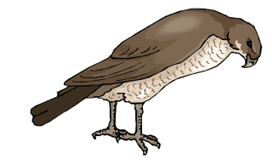 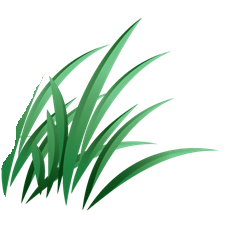 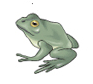 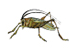 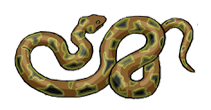 